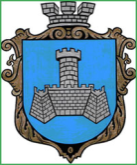 Українам. Хмільник  Вінницької областіР О З П О Р Я Д Ж Е Н Н Я МІСЬКОГО  ГОЛОВИ                                                                            від 22 грудня 2018  р.                                                   № 489 –рПро проведення   позачерговогозасідання виконкому міської ради      Розглянувши службові  записки начальника фінансового   управління міської ради Тищенко Т.П. від 22.12.2018 року №699,  начальника відділу інформаційної діяльності та комунікацій із громадськістю міської ради Мазур Н.П. від 22.12.2018 року  ,відповідно до п.п.2.2.3 пункту 2.2 розділу 2 Положення про виконавчий комітет Хмільницької міської ради 7 скликання, затвердженого  рішенням 46 сесії міської ради 7 скликання від 22.12.2017р. №1270, керуючись ст. 42,59 Закону України „Про місцеве самоврядування в Україні”:Провести  позачергове засідання виконкому  міської  ради  26.12.2018 року о 10.00 год., на яке винести наступні питання:2.Загальному відділу міської ради  ( О.Д.Прокопович) довести це  розпорядження до членів виконкому міської ради та всіх зацікавлених суб’єктів.3.Контроль за виконанням цього розпорядження залишаю за собою.      Міський голова                           С.Б.РедчикС.П.МаташО.Д.ПрокоповичН.А.Буликова1Про орієнтовний план проведення консультацій із громадськістю виконавчими органами Хмільницької міської ради          Про орієнтовний план проведення консультацій із громадськістю виконавчими органами Хмільницької міської ради          Доповідає:  Мазур Наталія Петрівна    Начальник відділу інформаційної діяльності та комунікацій із громадськістю міської ради   2Про проект рішення міської ради «Про внесення змін до рішення 46 сесії міської ради 7 скликання від 22.12.2017р. №1266 «Про бюджет міста Хмільника на 2018 рік» (зі змінами)       Про проект рішення міської ради «Про внесення змін до рішення 46 сесії міської ради 7 скликання від 22.12.2017р. №1266 «Про бюджет міста Хмільника на 2018 рік» (зі змінами)       Доповідає: Тищенко Тетяна Петрівна    Начальник фінансового управління міської ради  3Про перелік питань, що виносяться на розгляд позачергової 58 сесії міської ради 7 скликання  26 грудня 2018 року   Про перелік питань, що виносяться на розгляд позачергової 58 сесії міської ради 7 скликання  26 грудня 2018 року   Доповідає: Крепкий Павло Васильович     Секретар міської ради               